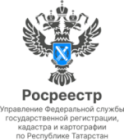 30.01.2024   Пресс-релизОпубликован годовой рейтинг кадастровых инженеров в регионеВ списке 536 кадастровых инженеров, которые в течение 2023-го года подавали документы в Росреестр ТатарстанаРейтинг включает основные показатели работы исполнителей кадастровых работ, в том числе данные о количестве положительных решений, отказов и приостановлений. Кроме того, из представленных рейтингов можно узнать, в какой саморегулируемой организации кадастровых инженеров состоит специалист, его номер в государственном реестре кадастровых инженеров.«Опубликованный рейтинг позволит гражданам объективно оценить качество работ конкретного кадастрового инженера и, соответственно, определиться с выбором специалиста. Поэтому, если татарстанцы планируют, например, уточнять границы своего земельного участка, ставить объект недвижимости на кадастровый учет, определять его основные характеристики, готовить документы, которые нужны для внесения сведений в ЕГРН (межевой и технический планы, акт обследования) рекомендуем перед заключением договора на выполнение кадастровых работ предварительно ознакомиться с профессиональным рейтингом на нашем сайте», - сообщил  заместитель руководителя Росреестра Татарстана Нияз Галиакбаров.По словам исполнительного директора саморегулируемой организации «Ассоциация кадастровых инженеров Поволжья» Вадима Савельева, формируемый Росреестром рейтинг кадастровых инженеров дает саморегулируемым организациям дополнительные способы контроля за своими членами, а для самих кадастровых инженеров – возможности для оценки качества и эффективности собственной работы. К сведениюРейтинг  кадастровых инженеров обновляется ежеквартально на официальном сайте Росреестра Татарстана, в разделе «Деятельность», в подразделе «Выбери кадастрового инженера».Росреестр Татарстана напоминает, что кадастровую деятельность вправе осуществлять исключительно лицо, сдавшее соответствующий квалификационный экзамен и имеющее действующий квалификационный аттестат кадастрового инженера. Специалист должен быть членом саморегулируемой организации кадастровых инженеров (СРО).Контакты для СМИПресс-служба Росреестра Татарстана 255-25-80 – Галиуллина Галинаhttps://rosreestr.tatarstan.ruhttps://vk.com/rosreestr16                                                                                                            https://t.me/rosreestr_tatarstan